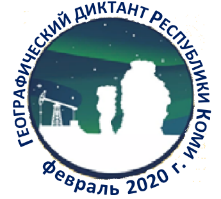 Площадка: МАОУ «Средняя общеобразовательная школа № 35 с углубленным изучением отдельных предметов» (г. Сыктывкар)Результат определяется следующим образом:25 бонусных баллов за участие в первом Географическом диктанте Республики Коми получает каждый участник, независимо от результата;2 балла начисляется за каждый правильный ответ из первой части Диктанта;3 балла начисляется за каждый правильный ответ из второй части ДиктантаРезультаты Географического диктанта Республики Коми – 2020№ФИОРезультаты (в баллах)Результаты (в баллах)Результаты (в баллах)Результаты (в баллах)№ФИОБонусные баллы за участиеI частьII частьВСЕГО1Аббасов Давид Фуад Оглы25812452Аббасова Винера Фуад Кызы25815483Агиев Артем Вадимович25106414Башлаев Юсуп Хаидович25821545Белова Арина Алексеевна251021566Белоусов Дмитрий Андреевич25815487Бессонова Анастасия Александровна2566378Богомазов Михаил Сергеевич251212499Бояринцева Дарья Алексеевна258154810Быданцев Кирилл Сергеевич2512185511Варсуляк Олег Иванович 2510155012Власова Анна2512215813Воронин Николай Дмитриевич25694014Габов Дмитрий Николаевич2510185315Гарунов Вадим Икрамович256154616Гордийчук Оксана Ярославовна252123917Гуламов Рамал Амидович2518246718Жукова Валерия Андреевна2512276419Журавель Евгений Викторович2516125320Иванов Антон Алексеевич258215421Капустин Кирилл Леонидович2510155022Карпов Артем Александрович252184523Колегов Владимир Максимович258154824Колесов Егор Иванович2516155625Колотов Матвей Викторович2510155026Корнев Артем Александрович2514276627Королев Михаил Владимирович258124528Кремер Мария Александровна2516367729Кузнецова Виктория Николаевна258124530Кузьмин Кирилл Олегович25894231Куликов Владимир Алексеевич25894232Куликов Максим Дмитриевич2516125333Кунина Дарья Алексеевна251094434Лазарев Альберт Игоревич251294635Майер Герман Алексеевич2512185536Машуков Дмитрий Дмитриевич2512215837Морозов Антон Никитич258154838Мосьпак Александр Владимирович2514125139Мулицин Денис Викторович25833640Муравьев Владислав Евгеньевич25863941Мышенкова Екатерина Викторовна2520216642Насоновская Надежда25402943Николаев Анатолий Андреевич251294644Осипова Мария Григорьевна2514125145Павлова Ева Денисовна25894246Пантелеев Артем Константинович258124547Петраков Павел Витальевич258245748Поздеев Дмитрий Владимирович2512215849Полежаев Михаил Владимирович2526308150Полежаева Вера Михайловна2512185551Попов Петр Алексеевич2528338652Попова Татьяна Валерьевна2528368953Попова Юлия Анатольевна2514306954Поскребышев Арсений Романович258154855Старцева Маргарита Сергеевна258185156Старцева Татьяна Анатольевна2526338457Старцева Юлия Андреевна251064158Суховило Ананстасия Александровна258124559Таранова Ирина Станиславовна256245560Тимушева Олеся Евгеньевна2514246361Турьева Любовь Сергеевна251895262Тырышкин Игорь Павлович2526308163Тырышкина Дарья Павловна2526338464Тырышкина Татьяна Валентиновна2528429565Фролова Ирина Сергеевна2512215866Чернов Эдуард Михайлович25002567Шаманова Екатерина Анатольевна2518277068Шарай Елена Павловна256154669Юшкова Юлия Олеговна25694070Янкович Леонид Сергеевич25894271Ячменева Полина Олеговна25122461